ПриложениеСитуационный план размещения шламового амбара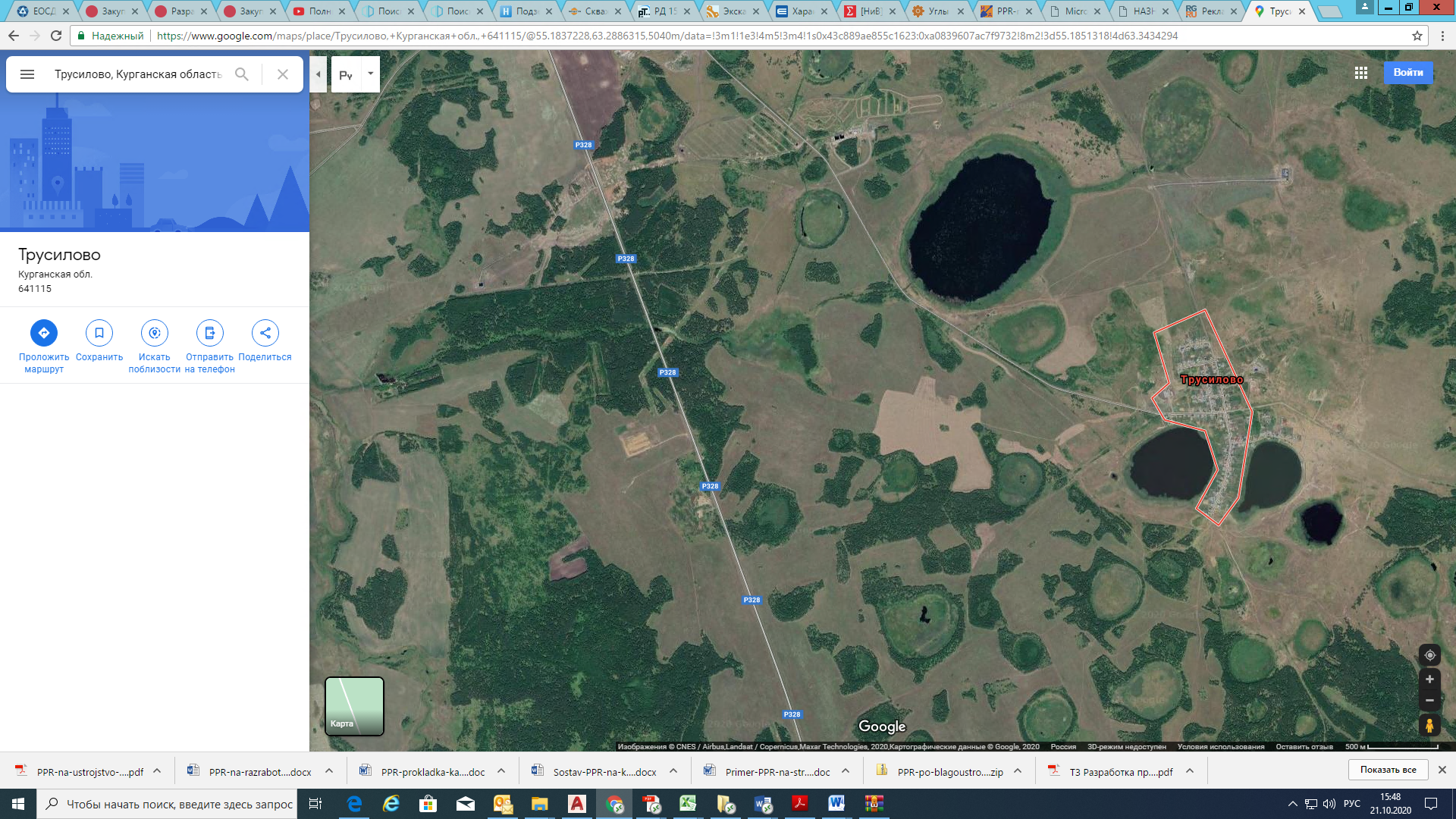 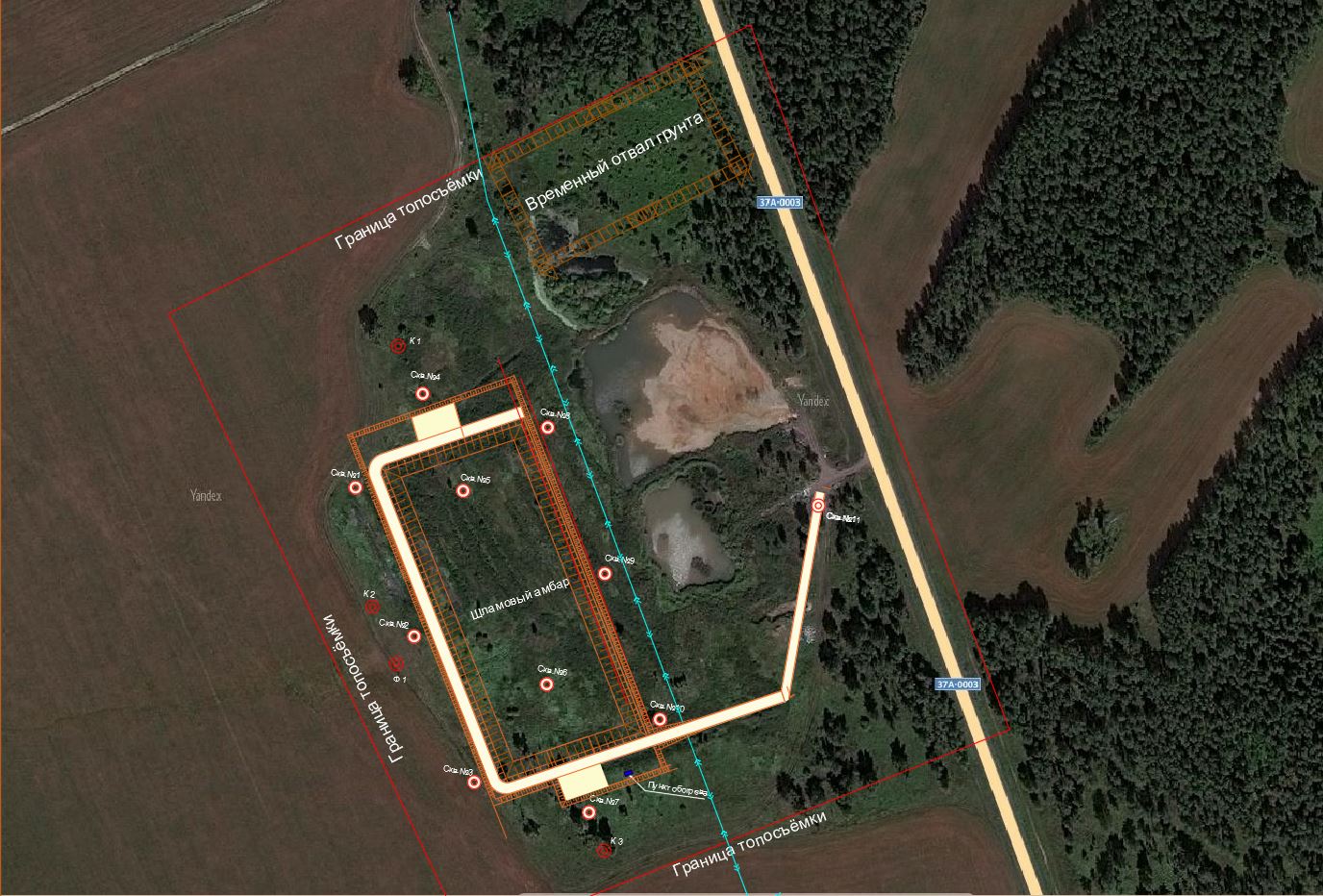                                                                                                              ТРУСИЛОВО                                                                Шламовый амбар